1. Фамилия __________________________ Имя ____________________ Отчество ______________________________ 2. Число, месяц и год рождения _______________________________________________________________________3. Место рождения__________________________________________________________________________________4. Место учебы (полное наименование учебного заведения): _________________________________________________________________________________________________________________________________________________Факультет__________________________________________________________________________________________Специальность______________________________________________________________________________________Руководитель факультета _____________________________ Курс____________ , № группы ____________________5. Темы курсовых работ _________________________________________________________________________________________________________________________________________________________________________________6. Тема дипломного исследования_________________________________________________________________________________________________________________________________________________________________________7.ФИО научного руководителя, кафедра ___________________________________________________________________________________________________________________________________________________________________8. Прохождение производственной практики:9. Уровень владения иностранным языком (каким)  _______________________________________________________10.Уровень владения ПК___________ Программы_________________________________________________________11. Отношение к воинской обязанности, воинское звание __________________________________________________12. Семейное положение:______________________________________________________________________________13. Ваши ближайшие родственники:14.Телефон домашний ( _______ ) ___________     мобильный (___________)__________________________________E-mail:________________________________, иные способы связи___________________________________________15. Адрес фактического места жительства: ______________________________________________________________16. Адрес прежнего места жительства:__________________________________________________________________17. Адрес регистрации (по паспорту):___________________________________________________________________18. Паспортные данные:19. Рекомендации: "____"___________________ 20___г.				                            Подпись ________________________Просим Вас ответить на следующие вопросы:Чем Вас привлекает работа у нас в данной должности? __________________________________________________________________________________________________________________________________Сколько времени Вы готовы уделять работе?_________________________________________________Кем Вы хотите  быть предпринимателем или наемным работником?_____________________________________________________________________________________________________________________Как смотрите на жизнь:  какие видите в ней сложности и как с ними справляетесь?_______________________________________________________________________________________________________________________________________________________________________________________________________________Каковы Ваши сильные стороны?____________________________________________________________________________________________________________________________________________________________Каковы Ваши слабые стороны?_______________________________________________________________________________________________________________________________________________________________Hе помешает ли Ваша личная жизнь данной работе, связанной с дополнительными нагрузками (вахтовый режим работы, длительное отсутствие дома)?___________________________________________________________________________________________________________________________________________________Как Вы представляете свое положение через пять (десять) лет?____________________________________________________________________________________________________________________________________Чем Вы можете гордиться к настоящему моменту?______________________________________________________________________________________________________________________________________________Чем Вы любите заниматься в свободное время?_________________________________________________________________________________________________________________________________________________СОГЛАСИЕна обработку персональных данных своей волей и в своем интересе выражаю согласие на обработку (любое действие (операция) или совокупность действий (операций), совершаемых с использованием средств автоматизации или без использования таких средств, включая сбор, запись, систематизацию, накопление, хранение, уточнение (обновление, изменение), извлечение, использование, передачу (предоставление, доступ), обезличивание, блокирование, удаление, уничтожение) моих персональных данных.Я ознакомлен (а) с п.2.ст.6 и п.2. ст.9 Федерального закона от 27.07.2006 № 152-ФЗ "О персональных данных", а также мне разъяснены случаи, когда обработка моих персональных данных может осуществляться без моего дополнительного согласия.Настоящее согласие предоставляется на осуществление действий в отношении моих персональных данных, которые необходимы для цели рассмотрения моей кандидатуры (в том числе оценки профессиональных, деловых и личностных качеств, включая проведение тестирования) в качестве кандидата на вакантные должности и/или работы, включая (без ограничения) сбор, систематизацию, накопление, хранение, уточнение (обновление, изменение), использование, передачу третьим лицам для осуществления действий по обмену информацией, обезличивание, блокирование персональных данных, а также осуществление любых иных действий, предусмотренных действующим законодательством Российской Федерации.Персональные данные, в отношении которых дается согласие:фамилия, имя, отчество;дата и место рождения;гражданство;адрес регистрации и адрес фактического места жительства;паспортные данные;ИНН;СНИЛС;сведения об образовании, наличии специальных разрешений (допусков), необходимых для работы в Компании;сведения о семейном положении, наличии детей;сведения о постановке на воинский учет;сведения о трудовой деятельности, в том числе информация о составных частях заработной платы;изображение лица (фотография);номер телефона и адрес электронной почты*;копии документов, содержащие вышеуказанные персональные данные.Настоящее согласие вступает в силу с момента его подписания. Срок действия данного Согласия устанавливается до заключения мной договора, в том числе трудового с Компанией. Персональные данные в соответствии с законодательством Российской Федерации уничтожаются: по достижению целей обработки персональных данных; при ликвидации или реорганизации Компании; на основании письменного обращения об отзыве настоящего согласия. Персональные данные подлежат хранению в течение сроков, установленных законодательством Российской Федерации.Согласие может быть отозвано мной в любое время путем подачи оператору заявления в простой письменной форме.С положениями Федерального закона от 27 июля 2006 г. № 152-ФЗ «О персональных данных» ознакомлен.*Контактная информация: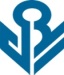 АО «Порт Ванино»АНКЕТА СТУДЕНТА
(выпускника)Месяц и годМесяц и годПолное наименование учреждения, должностьФИО руководителя практикиНачало практикиОкончание
практикиПолное наименование учреждения, должностьФИО руководителя практикиСтепень родстваФИОДата и место рожденияМесто работы (название организации и город) ДолжностьДомашний адрес, телефонСерияНомерДата выдачиКем и когда выданПредприятиеПодразделениеДолжностьРекомендовалДатаДостоверность указанной выше информации подтверждаю. Согласен(на) на обработку АО «Порт Ванино» моих персональных данных (включая сбор, систематизацию, накопление, хранение, уточнение, использование обезличивание, блокирование, уничтожение) поименованных в настоящей анкете, в целях рассмотрения моей кандидатуры на имеющуюся вакансию. Срок, в течение которого действует согласие на обработку моих персональных данных, - 1 год.Оставляю за собой право в течение срока действия моего согласия отозвать последнее на основании моего письменного заявления.Согласен (на) на проведение проверочных мероприятий в отношении меня. Согласен (на), что заполнение мною в автоматизированном режиме Анкеты и согласия на обработку данных, сообщенных в Анкете, приравнивается к моему личному подписанию документа.Я,,(Ф.И.О. полностью, должность)(Ф.И.О. полностью, должность)(Ф.И.О. полностью, должность)(Ф.И.О. полностью, должность)(Ф.И.О. полностью, должность)(Ф.И.О. полностью, должность)(Ф.И.О. полностью, должность)паспорт серияпаспорт серия№,(сведения о дате выдачи указанного документа и выдавшем его органе)(адрес регистрации)(адрес регистрации)(адрес регистрации)(адрес регистрации)(адрес регистрации)(адрес регистрации)(адрес регистрации)(адрес регистрации)Номер телефонаАдрес электронной почты (e-mail):«»20г.(подпись)